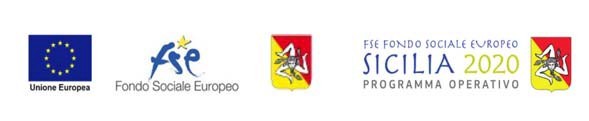 eTwinning | Invito a candidare proposte finalizzate alla mobilità di alunni di scuole secondarie di secondo grado della Regione Siciliana Allegato II | Prospetto costi e contributo finanziario richiestoCOSTI DEL PROGETTO DI MOBILITA'ValoreNote (eventuali)Costi di viaggio-	€Costi per vitto e alloggio-	€Costi per attività formative/culturali da realizzare nel paese ospitante-	€Costi di gestione del progetto-	€Altri costi-	€TOTALE-	€FINANZIAMENTO DEL PROGETTO DI MOBILITA'ValoreNote (eventuali)Contributo richiesto-	€